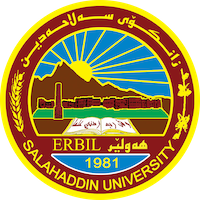 Academic Curriculum Vitae 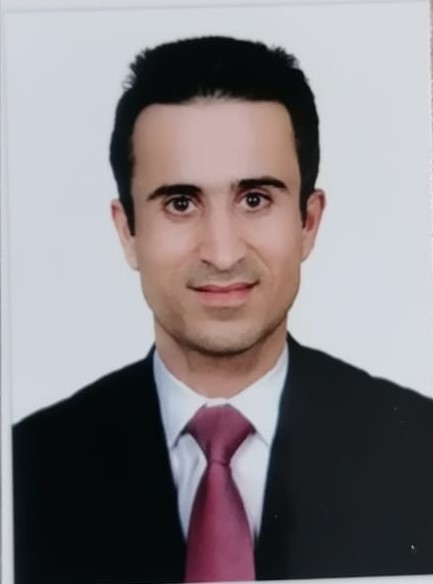 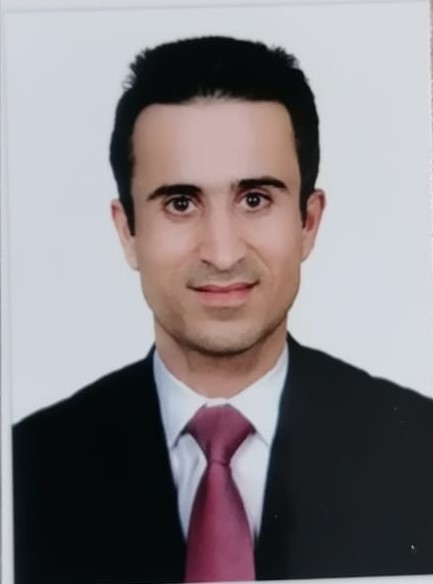 Personal Information:Full Name:اراز عباس احمد Academic Title: مدرس مساعد 	Email: (Araz.ahmed@su.edu.krd)Mobile:07504885516Education:ماجستير في الحديث النبوي وعلومهباحث في مرحلة الدكتورا في الحديث النبويEmployment:عينت في سنة 2005 كموظف في جامعة صلاح الدين- أربيلQualifications ماجستير في الحديث النبوي وعلومهخبرة لا بأس به في برنامج وورد وباروبوينتشهادة مركز اللغة الانجليزية في جامعة صلاح الدينTeaching experience:لدى خبرة تدريسية في العلوم الإسلامية منذ سنة 2014Research and publicationsState all researches, publication you made.Conferences and courses attendedاشارات علمية في القرآن والسنة، كلية العلوم الإسلامية، جامعة صلاح الدين- أربيل،2019 مواجهة الفكر التطرف – مناقشة الخطة الاستراتيجية- منظمة السلام والحرية، أربيل، 2020.دور التربية الدينية في ترسيخ قيمة السلام في المجتمع، كلية العلوم الإسلامية- اربيل، 2021منح أفضل كرانت لأحسن بحث التخرج، جامعة صلاح الدين- اربيل، 2022الزلمي واجتهاداته في الشريعة والقانون، كلية العلوم الإسلامية- أربيل، 2019الفتوى ومخرجاته بين الالتزام وعدم الالتزام بمقاصد الشريعة، كلية العلوم الإسلامية- أربيل، 2022النبي صلى الله عليه وسلم ومولده في نظر العلماء والشعراء، كلية العلوم الإسلامية- أربيل، 2021 Funding and academic awards Professional memberships عضو اتحاد معلمي كوردستان العراقمشيخة الحديث العراقية- فرع اربيلProfessional Social Network Accounts:List your profile links of ReserchGate, LinkedIn, etc.It is also recommended to create an academic cover letter for your CV, for further information about the cover letter, please visit below link:https://career-advice.jobs.ac.uk/cv-and-cover-letter-advice/academic-cover-letter/